Auenwaldschule Gemeinschaftsschule BöklundSchüleraufnahmebogenMitschülerwünsche (die Erfüllung können wir Ihnen leider nicht garantieren):Dieser Aufnahmebogen enthält Daten, die gemäß § 30 Abs. 1 des Schleswig-Holsteinischen Schulgesetzes (SchulG)erhoben werden. Die Erhebung und Weiterverarbeitung der Daten zur gesetzmäßigen Durchführung des Schulverhält-nisses gemäß § 11 Abs. 1 SchulG setzt Ihre Einwilligung nicht voraus. Die Datenverarbeitung richtet sich nach dendatenschutzrechtlichen Vorschriften des Schulrechts (SchulG, Schul-Datenschutzverordnung, ggf. Schulart-Verordnung) sowieden ergänzenden Bestimmungen des Landesdatenschutzgesetzes.______________________________________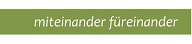 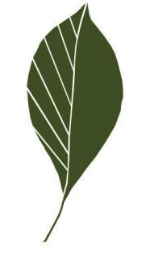 Aufnahmedatum :Klasse :Entlassungsdatum: entlassen nach :( Schule, Ort )entlassen nach :( Schule, Ort )Abgang        Abschluss        (wird von der Schule ausgefüllt)(wird von der Schule ausgefüllt)Einschulungsort:Einschulungsdatum:Schulübergangsempfehlung:Zuletzt besuchte Schule:Hat ihr Kind eine Klasse wiederholt?○ Nein     ○  Ja, und zwar die                                                                       Schüler/Schülerin             ○männlich ○weiblich  ○divers                                                                       Schüler/Schülerin             ○männlich ○weiblich  ○divers                                                                       Schüler/Schülerin             ○männlich ○weiblich  ○divers                                                                       Schüler/Schülerin             ○männlich ○weiblich  ○diversName, Vorname:Name, Vorname:Name, Vorname:Name, Vorname:Geb.-Datum:Geb.-Datum:Geb.-Ort:Geb.-Ort:Anschrift:Anschrift:Anschrift:Anschrift:Telefon:Telefon:Telefon:Bushaltestelle:Staatsangehörigkeit:Herkunfts- und Verkehrssprache:Herkunfts- und Verkehrssprache:Herkunfts- und Verkehrssprache:Konfession:Zuzugsjahr nach Deutschland:Zuzugsjahr nach Deutschland:Zuzugsjahr nach Deutschland:Festgestellte, für den Schulbereich bedeutsame Beeinträchtigungen:Festgestellte, für den Schulbereich bedeutsame Beeinträchtigungen:Festgestellte, für den Schulbereich bedeutsame Beeinträchtigungen:Festgestellte, für den Schulbereich bedeutsame Beeinträchtigungen:MasernnachweisMasernnachweisMasernnachweisMasernnachweisMasernnachweis lag vor                 ○ Ja am:                                 ○ Nein - Der Impfpass muss im Original vorgelegt werden (Kopie unzulässig) –    Impfstatus gemäß § 20 Abs. 9 IFSGMasernnachweis lag vor                 ○ Ja am:                                 ○ Nein - Der Impfpass muss im Original vorgelegt werden (Kopie unzulässig) –    Impfstatus gemäß § 20 Abs. 9 IFSGMasernnachweis lag vor                 ○ Ja am:                                 ○ Nein - Der Impfpass muss im Original vorgelegt werden (Kopie unzulässig) –    Impfstatus gemäß § 20 Abs. 9 IFSGMasernnachweis lag vor                 ○ Ja am:                                 ○ Nein - Der Impfpass muss im Original vorgelegt werden (Kopie unzulässig) –    Impfstatus gemäß § 20 Abs. 9 IFSGElternElternElternElternName, Vorname der Mutter: Name, Vorname der Mutter: Name, Vorname der Mutter: Name, Vorname der Mutter: Anschrift der Mutter:Anschrift der Mutter:Anschrift der Mutter:Anschrift der Mutter:Telefon/E-Mail:Telefon/E-Mail:Telefon/E-Mail:Telefon/E-Mail:Mutter sorgeberechtigt:  ○ Ja               ○NeinMutter sorgeberechtigt:  ○ Ja               ○NeinMutter sorgeberechtigt:  ○ Ja               ○NeinMutter sorgeberechtigt:  ○ Ja               ○NeinName, Vorname des Vaters: Name, Vorname des Vaters: Name, Vorname des Vaters: Name, Vorname des Vaters: Anschrift des Vaters:Anschrift des Vaters:Anschrift des Vaters:Anschrift des Vaters:Telefon/E-Mail:Telefon/E-Mail:Telefon/E-Mail:Telefon/E-Mail:Vater sorgeberechtigt:  ○ Ja               ○NeinVater sorgeberechtigt:  ○ Ja               ○NeinVater sorgeberechtigt:  ○ Ja               ○NeinVater sorgeberechtigt:  ○ Ja               ○NeinAndere Sorgeberechtigte:Andere Sorgeberechtigte:Andere Sorgeberechtigte:Andere Sorgeberechtigte:Weitere Ansprechpartner am Vormittag:-Telefon-Nr., Verwandtschaftsverhältnis-(diese Tel.-Nr. werden nicht auf Klassenlisten veröffentlicht!)Weitere Ansprechpartner am Vormittag:-Telefon-Nr., Verwandtschaftsverhältnis-(diese Tel.-Nr. werden nicht auf Klassenlisten veröffentlicht!)Weitere Ansprechpartner am Vormittag:-Telefon-Nr., Verwandtschaftsverhältnis-(diese Tel.-Nr. werden nicht auf Klassenlisten veröffentlicht!)Weitere Ansprechpartner am Vormittag:-Telefon-Nr., Verwandtschaftsverhältnis-(diese Tel.-Nr. werden nicht auf Klassenlisten veröffentlicht!)Dieser Aufnahmebogen enthält zudem für Sie die Möglichkeit, der Schule Ihre Einwilligung in die Verarbeitung bestimmter personenbezogener Daten zu erteilen. Rechtsgrundlage für die jeweilige Datenverarbeitung ist dann ausschließlich die von Ihnen erteilte Einwilligung (Artikel 6 Abs. 1 Buchstabe a) der Verordnung (EU) 2016/679 -Datenschutz-Grundverordnung).Dieser Aufnahmebogen enthält zudem für Sie die Möglichkeit, der Schule Ihre Einwilligung in die Verarbeitung bestimmter personenbezogener Daten zu erteilen. Rechtsgrundlage für die jeweilige Datenverarbeitung ist dann ausschließlich die von Ihnen erteilte Einwilligung (Artikel 6 Abs. 1 Buchstabe a) der Verordnung (EU) 2016/679 -Datenschutz-Grundverordnung).Dieser Aufnahmebogen enthält zudem für Sie die Möglichkeit, der Schule Ihre Einwilligung in die Verarbeitung bestimmter personenbezogener Daten zu erteilen. Rechtsgrundlage für die jeweilige Datenverarbeitung ist dann ausschließlich die von Ihnen erteilte Einwilligung (Artikel 6 Abs. 1 Buchstabe a) der Verordnung (EU) 2016/679 -Datenschutz-Grundverordnung).Einwilligung zur Verarbeitung eines Lichtbildes für SchulverwaltungszweckeDie Schule kann mit Ihrer Einwilligung ein Lichtbild Ihres Kindes für Verwaltungszwecke erheben und weiterverarbeiten. Das Lichtbild wird in analoger Form in der Schülerakte gespeichert. Daneben wird das Lichtbild in digitaler Form ausschließlich auf informationstechnischen Geräten der Schulverwaltung gespeichert. Die Ihr Kind unterrichtenden Lehrkräfte erhalten das Lichtbild Ihres Kindes in Kopie auf Anforderung von der Schulverwaltung in analoger Form. Die Lehrkräfte haben von der Schulleitung eindeutige Vorgaben zum sorgsamen und datenschutzrechtlich zulässigen Umgang mit den Lichtbildern erhalten. In der Sache erleichtert ein Lichtbild der Schulleitung sowie den unterrichtenden Lehrkräften eine personenbezogene Zuordnung; dies betrifft insbesondere Lehrkräfte, die in vielen verschiedenen Klassen in jeweils geringem zeitlichen Umfang unterrichten. Das Lichtbild wird nicht an eine andere Stelle außerhalb der Schule übermittelt. Die Einwilligung ist freiwillig. Sie ist mit keinem anderen Sachverhalt verbunden. Die Nichterteilung der Einwilligung hat keine Bedeutung für die gesetz- und ordnungsgemäße Beschulung Ihres Kindes. Sie haben selbstverständlich das Recht, die Einwilligung jederzeit ohne Angabe von Gründen zu widerrufen. Das Lichtbild Ihres Kindes wird dann unverzüglichgelöscht. Sollte das Lichtbild Ihres Kindes auch von Lehrkräften genutzt werden, wird die Schulleitung sicherstellen, dass dieses auch dort unverzüglich gelöscht wird. Ggf. wird die Schule in regelmäßigen Abständen ein aktuelles Lichtbild erbitten. Das vorherige Lichtbild und vorhandene Kopien werden dann unverzüglich gelöscht. Auf Wunsch erhalten Sie analoge Lichtbilder (soweit vorhanden) gern zurück.Einwilligung zur Verarbeitung eines Lichtbildes für SchulverwaltungszweckeDie Schule kann mit Ihrer Einwilligung ein Lichtbild Ihres Kindes für Verwaltungszwecke erheben und weiterverarbeiten. Das Lichtbild wird in analoger Form in der Schülerakte gespeichert. Daneben wird das Lichtbild in digitaler Form ausschließlich auf informationstechnischen Geräten der Schulverwaltung gespeichert. Die Ihr Kind unterrichtenden Lehrkräfte erhalten das Lichtbild Ihres Kindes in Kopie auf Anforderung von der Schulverwaltung in analoger Form. Die Lehrkräfte haben von der Schulleitung eindeutige Vorgaben zum sorgsamen und datenschutzrechtlich zulässigen Umgang mit den Lichtbildern erhalten. In der Sache erleichtert ein Lichtbild der Schulleitung sowie den unterrichtenden Lehrkräften eine personenbezogene Zuordnung; dies betrifft insbesondere Lehrkräfte, die in vielen verschiedenen Klassen in jeweils geringem zeitlichen Umfang unterrichten. Das Lichtbild wird nicht an eine andere Stelle außerhalb der Schule übermittelt. Die Einwilligung ist freiwillig. Sie ist mit keinem anderen Sachverhalt verbunden. Die Nichterteilung der Einwilligung hat keine Bedeutung für die gesetz- und ordnungsgemäße Beschulung Ihres Kindes. Sie haben selbstverständlich das Recht, die Einwilligung jederzeit ohne Angabe von Gründen zu widerrufen. Das Lichtbild Ihres Kindes wird dann unverzüglichgelöscht. Sollte das Lichtbild Ihres Kindes auch von Lehrkräften genutzt werden, wird die Schulleitung sicherstellen, dass dieses auch dort unverzüglich gelöscht wird. Ggf. wird die Schule in regelmäßigen Abständen ein aktuelles Lichtbild erbitten. Das vorherige Lichtbild und vorhandene Kopien werden dann unverzüglich gelöscht. Auf Wunsch erhalten Sie analoge Lichtbilder (soweit vorhanden) gern zurück.Einwilligung zur Verarbeitung eines Lichtbildes für SchulverwaltungszweckeDie Schule kann mit Ihrer Einwilligung ein Lichtbild Ihres Kindes für Verwaltungszwecke erheben und weiterverarbeiten. Das Lichtbild wird in analoger Form in der Schülerakte gespeichert. Daneben wird das Lichtbild in digitaler Form ausschließlich auf informationstechnischen Geräten der Schulverwaltung gespeichert. Die Ihr Kind unterrichtenden Lehrkräfte erhalten das Lichtbild Ihres Kindes in Kopie auf Anforderung von der Schulverwaltung in analoger Form. Die Lehrkräfte haben von der Schulleitung eindeutige Vorgaben zum sorgsamen und datenschutzrechtlich zulässigen Umgang mit den Lichtbildern erhalten. In der Sache erleichtert ein Lichtbild der Schulleitung sowie den unterrichtenden Lehrkräften eine personenbezogene Zuordnung; dies betrifft insbesondere Lehrkräfte, die in vielen verschiedenen Klassen in jeweils geringem zeitlichen Umfang unterrichten. Das Lichtbild wird nicht an eine andere Stelle außerhalb der Schule übermittelt. Die Einwilligung ist freiwillig. Sie ist mit keinem anderen Sachverhalt verbunden. Die Nichterteilung der Einwilligung hat keine Bedeutung für die gesetz- und ordnungsgemäße Beschulung Ihres Kindes. Sie haben selbstverständlich das Recht, die Einwilligung jederzeit ohne Angabe von Gründen zu widerrufen. Das Lichtbild Ihres Kindes wird dann unverzüglichgelöscht. Sollte das Lichtbild Ihres Kindes auch von Lehrkräften genutzt werden, wird die Schulleitung sicherstellen, dass dieses auch dort unverzüglich gelöscht wird. Ggf. wird die Schule in regelmäßigen Abständen ein aktuelles Lichtbild erbitten. Das vorherige Lichtbild und vorhandene Kopien werden dann unverzüglich gelöscht. Auf Wunsch erhalten Sie analoge Lichtbilder (soweit vorhanden) gern zurück.○    Ich bin einverstanden○     Ich bin nicht einverstanden○     Ich bin nicht einverstandenEinwilligung zur Darstellung von Bildern/Videos auf der SchulhomepageUnsere Schule hat eine eigene Homepage, für deren Gestaltung zu den pädagogisch-didaktischen Inhalten die Schulleitung verantwortlich ist. Auf dieser Homepage möchten wir die Aktivitäten unserer Schule präsentieren. Dabei ist es auch möglich, dass Bilder Ihres Kindes (ohne Namensnennung) auf der Homepage abgebildet werden. Da solche Bildnisse ohne Einwilligung der betroffenen Person nicht verbreitet werden dürfen, benötigen wir hierfür Ihre Einwilligung. Wir weisen darauf hin, dass Informationen im Internet weltweit suchfähig, abrufbar und veränderbar sind. Die Einwilligung ist freiwillig. Sie ist mit keinem anderen Sachverhalt verbunden. Die Nichterteilung der Einwilligung hat keine Bedeutung für die gesetz- und ordnungsgemäße Beschulung Ihres Kindes. Sie haben selbstverständlich das Recht, die Einwilligung jederzeit ohne Angabe von Gründen zu widerrufen. Die Bilder/Videos werden nach dem Widerruf unverzüglich von der Schulhomepage gelöscht. Es kann jedoch nicht ausgeschlossen werden, dass die Bilder/Videos bei Suchmaschinen, Archivseiten usw. auffindbar sein können, auch wenn die Schule ein für Sie insoweit gemäß Artikel 17 Abs. 2 der Verordnung (EU) 2016/679 bestehendes „Recht auf Vergessenwerden“ pflichtgemäß erfüllt hat.Einwilligung zur Darstellung von Bildern/Videos auf der SchulhomepageUnsere Schule hat eine eigene Homepage, für deren Gestaltung zu den pädagogisch-didaktischen Inhalten die Schulleitung verantwortlich ist. Auf dieser Homepage möchten wir die Aktivitäten unserer Schule präsentieren. Dabei ist es auch möglich, dass Bilder Ihres Kindes (ohne Namensnennung) auf der Homepage abgebildet werden. Da solche Bildnisse ohne Einwilligung der betroffenen Person nicht verbreitet werden dürfen, benötigen wir hierfür Ihre Einwilligung. Wir weisen darauf hin, dass Informationen im Internet weltweit suchfähig, abrufbar und veränderbar sind. Die Einwilligung ist freiwillig. Sie ist mit keinem anderen Sachverhalt verbunden. Die Nichterteilung der Einwilligung hat keine Bedeutung für die gesetz- und ordnungsgemäße Beschulung Ihres Kindes. Sie haben selbstverständlich das Recht, die Einwilligung jederzeit ohne Angabe von Gründen zu widerrufen. Die Bilder/Videos werden nach dem Widerruf unverzüglich von der Schulhomepage gelöscht. Es kann jedoch nicht ausgeschlossen werden, dass die Bilder/Videos bei Suchmaschinen, Archivseiten usw. auffindbar sein können, auch wenn die Schule ein für Sie insoweit gemäß Artikel 17 Abs. 2 der Verordnung (EU) 2016/679 bestehendes „Recht auf Vergessenwerden“ pflichtgemäß erfüllt hat.Einwilligung zur Darstellung von Bildern/Videos auf der SchulhomepageUnsere Schule hat eine eigene Homepage, für deren Gestaltung zu den pädagogisch-didaktischen Inhalten die Schulleitung verantwortlich ist. Auf dieser Homepage möchten wir die Aktivitäten unserer Schule präsentieren. Dabei ist es auch möglich, dass Bilder Ihres Kindes (ohne Namensnennung) auf der Homepage abgebildet werden. Da solche Bildnisse ohne Einwilligung der betroffenen Person nicht verbreitet werden dürfen, benötigen wir hierfür Ihre Einwilligung. Wir weisen darauf hin, dass Informationen im Internet weltweit suchfähig, abrufbar und veränderbar sind. Die Einwilligung ist freiwillig. Sie ist mit keinem anderen Sachverhalt verbunden. Die Nichterteilung der Einwilligung hat keine Bedeutung für die gesetz- und ordnungsgemäße Beschulung Ihres Kindes. Sie haben selbstverständlich das Recht, die Einwilligung jederzeit ohne Angabe von Gründen zu widerrufen. Die Bilder/Videos werden nach dem Widerruf unverzüglich von der Schulhomepage gelöscht. Es kann jedoch nicht ausgeschlossen werden, dass die Bilder/Videos bei Suchmaschinen, Archivseiten usw. auffindbar sein können, auch wenn die Schule ein für Sie insoweit gemäß Artikel 17 Abs. 2 der Verordnung (EU) 2016/679 bestehendes „Recht auf Vergessenwerden“ pflichtgemäß erfüllt hat.○    Ich bin einverstanden○     Ich bin nicht einverstanden○     Ich bin nicht einverstandenEinwilligung zur Erstellung einer KlassenlisteFür den Schulbetrieb wäre es hilfreich, wenn in jeder Klasse eine Telefonliste erstellt würde, um notfalls mittels Telefonkette/E-Mailverteiler bestimmte Informationen zwischen Eltern/volljährigen Schülerinnen/Schülern weiterzugeben. Für die Erstellung einer solchen Liste, die Name, Vorname der Schülerin/des Schülers und die Telefonnummer/E-Mail-Adresse enthält, und für die Weitergabe an alle Eltern der klassenangehörigen Schülerinnen/Schüler bestimmt ist, benötigen wir Ihre Einwilligung. Die Einwilligung ist freiwillig. Sie ist mit keinem anderen Sachverhalt verbunden. Die Nichterteilung der Einwilligung hat keine Bedeutung für die gesetz- und ordnungsgemäße Beschulung Ihres Kindes. Sie haben selbstverständlich das Recht, die Einwilligung jederzeit ohne Angabe von Gründen zu widerrufen.Einwilligung zur Erstellung einer KlassenlisteFür den Schulbetrieb wäre es hilfreich, wenn in jeder Klasse eine Telefonliste erstellt würde, um notfalls mittels Telefonkette/E-Mailverteiler bestimmte Informationen zwischen Eltern/volljährigen Schülerinnen/Schülern weiterzugeben. Für die Erstellung einer solchen Liste, die Name, Vorname der Schülerin/des Schülers und die Telefonnummer/E-Mail-Adresse enthält, und für die Weitergabe an alle Eltern der klassenangehörigen Schülerinnen/Schüler bestimmt ist, benötigen wir Ihre Einwilligung. Die Einwilligung ist freiwillig. Sie ist mit keinem anderen Sachverhalt verbunden. Die Nichterteilung der Einwilligung hat keine Bedeutung für die gesetz- und ordnungsgemäße Beschulung Ihres Kindes. Sie haben selbstverständlich das Recht, die Einwilligung jederzeit ohne Angabe von Gründen zu widerrufen.Einwilligung zur Erstellung einer KlassenlisteFür den Schulbetrieb wäre es hilfreich, wenn in jeder Klasse eine Telefonliste erstellt würde, um notfalls mittels Telefonkette/E-Mailverteiler bestimmte Informationen zwischen Eltern/volljährigen Schülerinnen/Schülern weiterzugeben. Für die Erstellung einer solchen Liste, die Name, Vorname der Schülerin/des Schülers und die Telefonnummer/E-Mail-Adresse enthält, und für die Weitergabe an alle Eltern der klassenangehörigen Schülerinnen/Schüler bestimmt ist, benötigen wir Ihre Einwilligung. Die Einwilligung ist freiwillig. Sie ist mit keinem anderen Sachverhalt verbunden. Die Nichterteilung der Einwilligung hat keine Bedeutung für die gesetz- und ordnungsgemäße Beschulung Ihres Kindes. Sie haben selbstverständlich das Recht, die Einwilligung jederzeit ohne Angabe von Gründen zu widerrufen.○    Ich bin einverstanden○     Ich bin nicht einverstanden○     Ich bin nicht einverstandenEinwilligung in die Übermittlung an den KlassenelternbeiratDie Klassenelternbeiräte erhalten von der Schule zur Unterstützung bei der Durchführung ihrer Aufgaben Ihre Namen und Adressdaten mit Telefonnummer und E-Mail-Adresse nur, wenn Sie hierzu Ihre schriftliche Einwilligung erteilen. Zur Verfahrenserleichterung bitten wir Sie bereits an dieser Stelle um Ihre Einwilligung.Die Einwilligung ist freiwillig. Sie ist mit keinem anderen Sachverhalt verbunden. Die Nichterteilung der Einwilligung hat keine Bedeutung für die gesetz- und ordnungsgemäße Beschulung Ihres Kindes. Sie haben selbstverständlich das Recht, die Einwilligung jederzeit ohne Angabe von Gründen zu widerrufen.Einwilligung in die Übermittlung an den KlassenelternbeiratDie Klassenelternbeiräte erhalten von der Schule zur Unterstützung bei der Durchführung ihrer Aufgaben Ihre Namen und Adressdaten mit Telefonnummer und E-Mail-Adresse nur, wenn Sie hierzu Ihre schriftliche Einwilligung erteilen. Zur Verfahrenserleichterung bitten wir Sie bereits an dieser Stelle um Ihre Einwilligung.Die Einwilligung ist freiwillig. Sie ist mit keinem anderen Sachverhalt verbunden. Die Nichterteilung der Einwilligung hat keine Bedeutung für die gesetz- und ordnungsgemäße Beschulung Ihres Kindes. Sie haben selbstverständlich das Recht, die Einwilligung jederzeit ohne Angabe von Gründen zu widerrufen.Einwilligung in die Übermittlung an den KlassenelternbeiratDie Klassenelternbeiräte erhalten von der Schule zur Unterstützung bei der Durchführung ihrer Aufgaben Ihre Namen und Adressdaten mit Telefonnummer und E-Mail-Adresse nur, wenn Sie hierzu Ihre schriftliche Einwilligung erteilen. Zur Verfahrenserleichterung bitten wir Sie bereits an dieser Stelle um Ihre Einwilligung.Die Einwilligung ist freiwillig. Sie ist mit keinem anderen Sachverhalt verbunden. Die Nichterteilung der Einwilligung hat keine Bedeutung für die gesetz- und ordnungsgemäße Beschulung Ihres Kindes. Sie haben selbstverständlich das Recht, die Einwilligung jederzeit ohne Angabe von Gründen zu widerrufen.○    Ich bin einverstanden○    Ich bin einverstanden○     Ich bin nicht einverstandenSchool-SH erfasstFahrkarte bestelltAkte angelegtSchülerüberweisungZugangsliste WordKurse/AG´s